博州五台园区给排水工程PPP项目预中标公示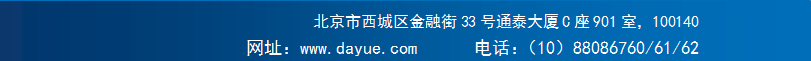 由新疆拓源工程管理咨询有限公司于2018年2月2日上午11:00（北京时间）在博州公共资源交易中心三楼开标4室组织的博州五台园区给排水工程PPP项目的公开招标中，经评标专家赵陨生、何冰、于婷、聂慧敏、盛梅、苟华英、祖力皮娅的评定和采购人确认，现将预中标结果公布如下： 招标代理机构：新疆拓源工程管理咨询有限公司联系人：马慧子电 话：18099797555新疆拓源工程管理咨询有限公司二〇一八年二月二日预中标单位名称预中标金额（合理利润率%）预中标金额（折现率%）备注博尔塔拉蒙古自治州创源城乡投资建设有限公司6.00%4.00%